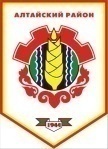 Российская ФедерацияРеспублика ХакасияСовет депутатов Аршановского сельсоветаАлтайского района Республики ХакасияРЕШЕНИЕ27.12.2013г.          		                 с. Аршаново	                                  № 59В соответствии статьи 29 Устава муниципального образования Аршановский сельсовет Совет депутатов Аршановского сельсовета Алтайского района Республики Хакасия,РЕШИЛ: 1.Утвердить план работы Совета депутатов Аршановского сельсовета на 2014год (приложение). 2.Контроль за исполнением настоящего Решения возложить на постоянные комиссии Совета депутатов Аршановского сельсовета.Глава Аршановского сельсовета                                                         Н.А. ТанбаевАлтайского района Республики ХакасияПриложение к решению Совета депутатов Аршановского сельсоветаот 27.12. 2013. г. № 59План работыСовета депутатов Аршановского сельсовета на 2014 год. I. Основными задачами деятельности Совета депутатов Аршановского сельсовета, его постоянных комиссий являются:     - исполнение Федерального закона № 131-ФЗ «Об общих принципах  организации местного самоуправления в Российской Федерации»;    - соблюдение законодательства Российской Федерации, Республики Хакасия;    - осуществление контрольных функций Совета депутатов;    - совершенствование организационно-массовой работы Совета депутатов;    - активная работа каждого депутата. II. Сессии Совета депутатов Аршановского сельсовета:III. Заседания постоянных комиссий Совета депутатов муниципального образования Аршановский сельсовет.Вопросы, рассматриваемые на заседании постоянной комиссии по бюджету, налогам и экономической политике.Вопросы, рассматриваемые на заседании постоянной комиссии по законности и охране общественного порядка и соблюдению правил депутатской этикиIV.Организационно-массовая работаГлава Аршановского сельсовета	      Н.А. ТанбаевО плане работы Совета депутатов Аршановского сельсовета на 2014 год№Проводимые мероприятияДата проведенияДокладываетГотовит1.Отчёт об исполнении бюджета  муниципального образования Аршановский сельсовет за 2013 годI квартал 2014 г.Котожекова К.В.Постоянная комиссия по бюджету, налогам и экономической политике2.О проведении двухмесячника по благоустройству и озеленению населённых пунктов с 1 апреля по 1 июня 2013 г.I квартал 2014 г.Сагалакова С.А.Постоянные комиссии3.О внесении изменений и дополнений в УставI квартал 2014г.Сагалакова С.А. П/к по законности и охране общественного порядка и соблюдению правил депутатской этики4.О работе учреждений культуры по взаимодействию с органами местного самоуправления поселений, общественными организациями по воспитанию у молодежи активной гражданской позиции, патриотизма и здорового образа жизни.I квартал2014г.Киштеева З.С.Постоянные комиссии5.Об исполнении бюджета муниципального образования Аршановский сельсовет за I квартал 2014годаII квартал2014 г.Котожекова К.В.Бухгалтерия, постоянная комиссия по бюджету, налогам и экономической политике6.О работе  МУП «Тепло» за 2013 годII квартал2014 г.Сагалаков Н.Н.Постоянные комиссии7.Подведение итогов по благоустройству за 2 месяцаII квартал2014 г.Сагалакова С.А.Постоянные комиссииОтчет о реализации Комплексной программы социально-экономического развития МО Аршановский сельсовет на 2011-2015годы за 2013 годII квартал2014 г.Нарылкова О.В.Постоянные комиссии8.О работе МБУК Аршановского СДК и Сартыковского сельского клуба по организации культурно-массовых мероприятий на территории муниципального образования Аршановский сельсовет за 2013 годII квартал2014 г.Киштеева З.С.Постоянные комиссии9.О работе МБУК Аршановской сельской библиотеки за 2013 годII квартал2014 г.Сыргашева Е.Н.Постоянные комиссии10.О работе Совета депутатов Аршановского сельсовета в первом полугодии 2014 годаII квартал2014 г.Танбаев Н.А.Постоянные комиссииО совместной работе администрации Аршановского сельсовета и общественных организаций с несовершеннолетними и семьями, находящимися в социально опасном положенииIII квартал 2014г.Танбаев Н.А. П/к по законности и охране общественного порядка и соблюдению правил депутатской этики11.Об исполнении бюджета МО Аршановский сельсовет за первое полугодие 2014годаIII квартал 2014 г.Котожекова К.В.Постоянная комиссия по бюджету, налогам и экономической политике12.О ходе подготовки муниципальных учреждений к отопительному сезону 2014-2015 г.III квартал 2014 г.Сагалаков Н.Н.Постоянные комиссии13.О работе органов местного самоуправления  по исполнению МП «Энергосбережение и повышение энергетической эффективности в Аршановском сельсовете в 2013-2015 годы»III квартал 2014 г.Танбаев Н.А.Постоянные комиссии14.О бюджете МО Аршановский сельсовет на 2015 г.IV квартал 2014 г.Котожекова К.В.Постоянная комиссия по бюджету, налогам и экономической политике15.Об исполнении бюджета МО Аршановский сельсовет за 9 месяцев 2014 годаIV квартал 2014 г.Котожекова К.В.Постоянная комиссия по бюджету, налогам и экономической политике16.О работе Совета депутатов Аршановского сельсовета во втором полугодии 2014 годаIV квартал 2014 г.Танбаев Н.А.Постоянные комиссии17.О плане работы Совета депутатов Аршановского сельсовета на 2015г.IV квартал 2014 г.Танбаев Н.А.Постоянные комиссии18.№ п/пМероприятияДата проведенияДокладчик Готовит1.О ходе реализации мероприятий Комплексной программы социально-экономического развития МО Аршановский сельсовет за 2013 год2 квартал 2014 г.Нарылкова О.В.Члены постоянной комиссии2.Отчет об исполнении бюджета за 2013 год1 квартал 2014 г.Котожекова К.В.Члены постоянной комиссии3.О ходе реализации муниципальных целевых программ в Аршановском сельсовете3 квартал 2014 годаКотожекова К.В.Члены постоянной комиссии4.О бюджете МО Аршановский сельсовет на 2014 год и плановый период 2015 и 2016 годов4 квартал 2014 г.Котожекова К.В.Члены постоянной комиссии5.О плане работы Совета депутатов Аршановского сельсовета на 2014 г.4 квартал 2014 г.Танбаев Н.А.Постоянные комиссии№ п/пМероприятияДата проведенияДокладчик Готовит1.О работе МУП «Тепло»2 квартал 2014 г.Сагалаков Н.Н.Члены постоянной комиссии2.О работе учреждений культуры2 квартал 2014г.Сагалакова С.А., руководители учреждений культурыЧлены постоянной комиссии3.О совместной работе администрации Аршановского сельсовета и общественных организаций с несовершеннолетними и семьями, находящимися в социально опасном положенииIII квартал 2014г.Танбаев Н.А. Члены постоянной комиссии4.О подготовке муниципальных учреждений к отопительному сезону 2014- 2015 г.г.3 квартал 2014 г.Сагалаков Н.Н.Члены постоянной комиссии5.Итоги благоустройства территории МО Аршановский сельсовет4 квартал 2014г.Сагалакова С.А.Члены постоянной комиссии№ п/пМероприятияИсполнитель 1.Помощь постоянным комиссиям в подготовке вопросов на сессию, заседания постоянных комиссий, подготовке отчётов перед избирателями Аппарат управления2.Заседания постоянных комиссий согласно плану работыПредседатели постоянных комиссий3.Проведение культурно-массовых мероприятий на День Победы и Чыл Пазы, День села в населенных пунктах Аршановского сельсовета, подведение итогов по благоустройствуАппарат управления, депутаты по избирательным округам